INSTRUKCJA REJESTRACJI NOWEGO CZYTELNIKAW KATALOGU ON-LINEWejdź na stronę WWW Biblioteki Akademickiej im. prof. Jerzego Altkorna Akademii WSB: www.wsb.edu.pl/biblioteka.W menu po lewej stronie wybierz zakładkę Katalog on-line/ On-line Catalog.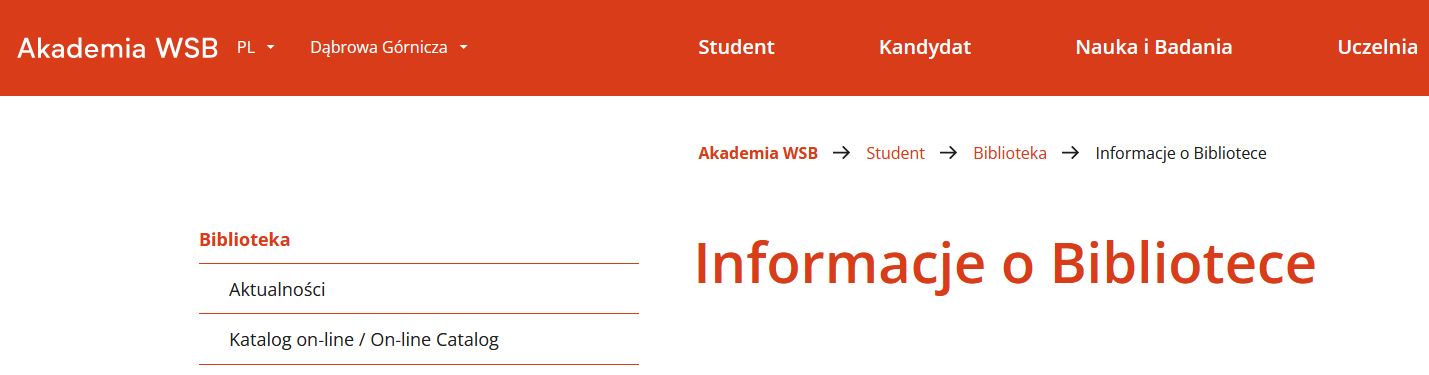 Wybierz opcję Konto,  następnie Zarejestruj się.
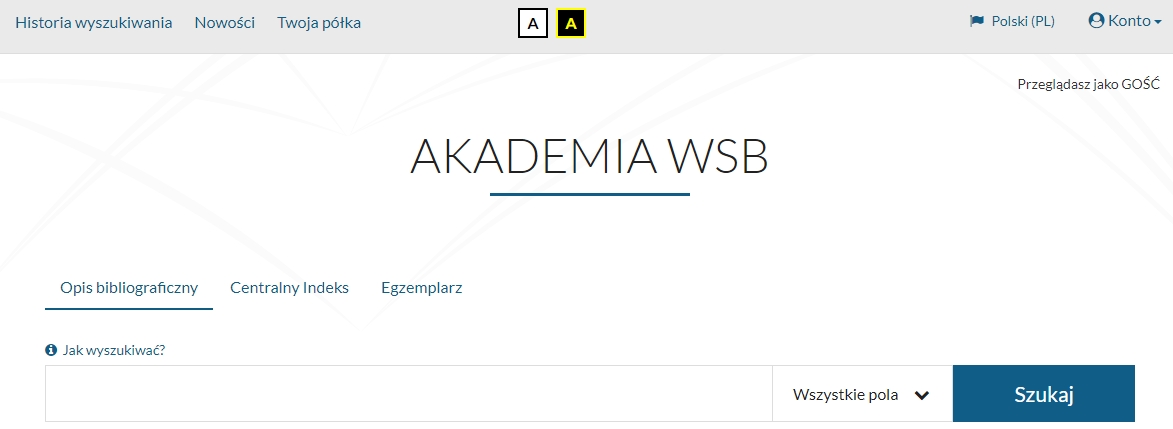 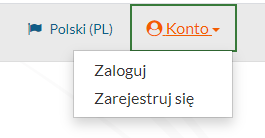 W kroku 1. w polu Wydział  wybierz kierunek/tryb studiów, a w polu Agenda filię biblioteki, z której będziesz korzystać.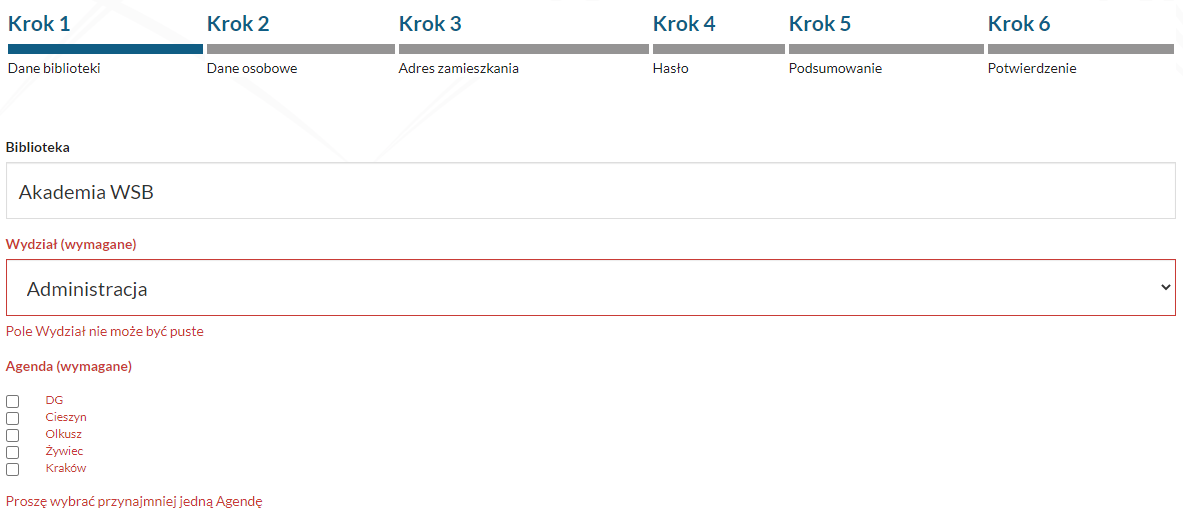 W kroku 2. uzupełnij wymagane dane. W polu Rodzaj dokumentu  wybierz: LEGITYMACJA – studenci z zieloną legitymacją;KARTA SŁUCHACZA – studenci studiów podyplomowych;DOWÓD OSOBISTY – doktoranci i pracownicy WSB.W polu Numer dokumentu podaj:Legitymacja - numer albumu, ten sam którym logujesz się do Wirtualnej Uczelni; Karta słuchacza – numer karty;Dowód osobisty - numer dowodu.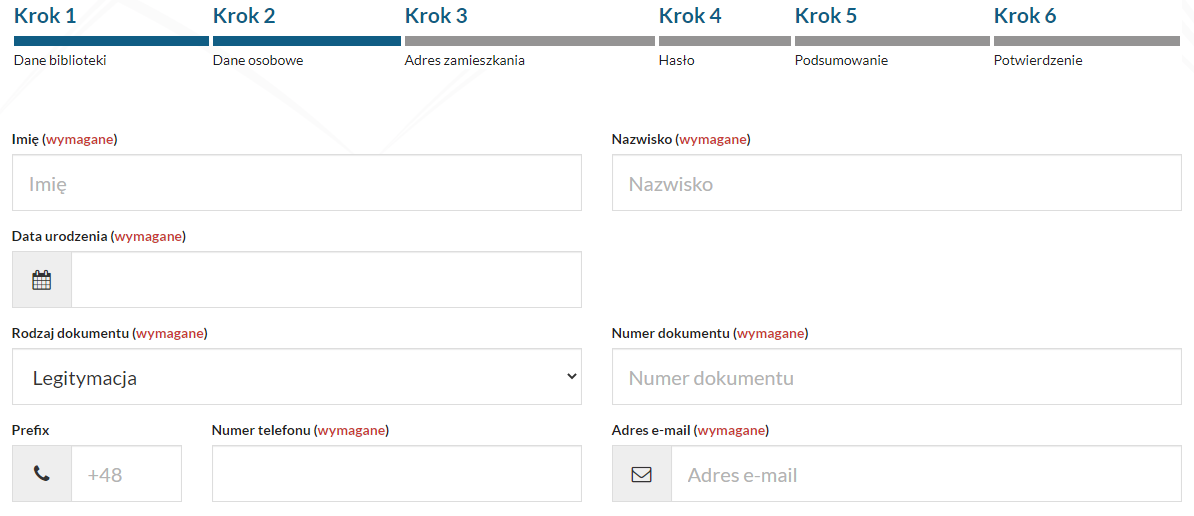 Krok 3. wymaga podania adresu zamieszkania (można również podać alternatywny adres).W kroku 4. ustal hasło, zgodnie z wymaganiami.Następnie sprawdź i potwierdź wprowadzone dane – krok 5.W ostatnim kroku przepisz kod z obrazka i wyraź zgody.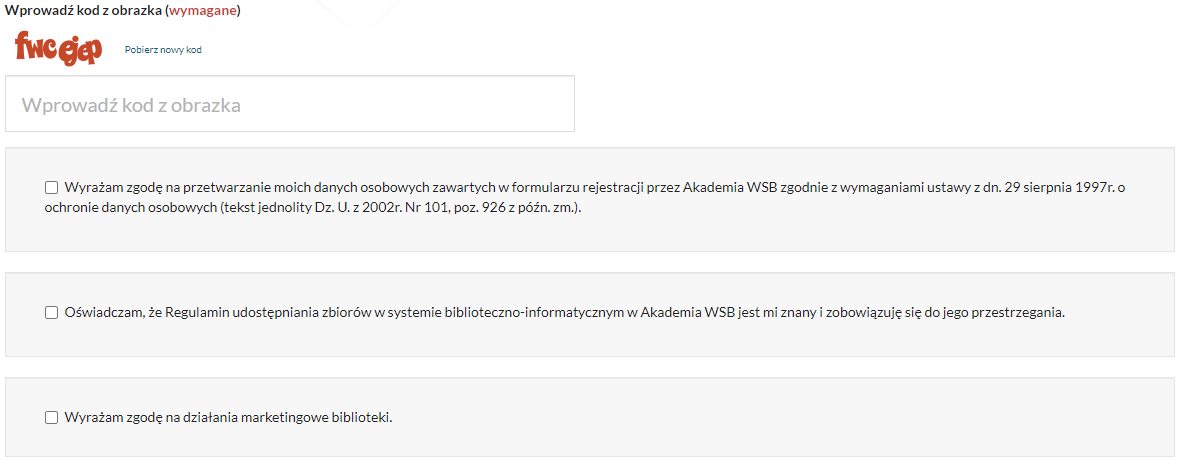 Identyfikator – ID - to LOGIN do katalogu bibliotecznego, w związku z czym należy go zachować.Po zarejestrowaniu konto będzie zablokowane. 
W ciągu 2 dni roboczych pracownik Biblioteki zweryfikuje je i aktywuje.